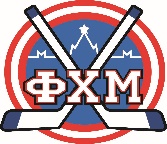 Региональная общественная организация «Федерация хоккея г. Москвы»ЗАЯВОЧНЫЙ ЛИСТ                                                                 КОМАНДА __________________________ (___________ г.р.) Руководящий состав командыФорма команды:Основная 					Медицинское учреждение													               Допущено			хоккеистов						Запасная 					МП 	Главный врач 																			подпись								М.П.	Директор СШ, СШОР или СДЮШОР ___________________			подпись«УТВЕРЖДЕНО»Комитет по проведению соревнованийМ.П.Заявлено _____ (                                                       ) человек	                              До заявлено _____ (                                                       ) человек____________________________/_____________________/                                             ____________________________/_____________________/ «_____»____________________201__г.                                                                              «_____»____________________201__г.Адрес команды:______________________________________________________________________________________________________Тел.:__________________________________№п/пФамилия, Имя, ОтчествоГражданствоЧисло,месяц и годрожденияПервый тренерТренер в настоящее  времяС какого года в клубе Игр.номерАмплуа Хват       клюшки Рост ВесДомашний адресПодпись                 законного представителя хоккеистаВиза врачас печатьюмедицинского учреждения1234567891011121314151617181920212223№п/пФамилия, имя, отчествоЧисло,месяц и год рожденияСпорт.званиеЗанимаемая должность в клубеОбразованиеСтаж работыСтаж работыДомашний адрес, телефон№п/пФамилия, имя, отчествоЧисло,месяц и год рожденияСпорт.званиеЗанимаемая должность в клубеОбразованиеОбщийС какого года в клубеДомашний адрес, телефон123